10.1 Practice – Circles										Name ____________________________________ Date ____________________ Period ___________Graph the following equations and state the domain and range:						2.  Write the equation of the circles then state their domain and range:Center (-4, -5), Radius = 				4.  Center and an area of 								6.         ________________________				          ________________________        ________________________				          ________________________        ________________________				          ________________________Both of the equations below represent a circle, in general form. Complete the squares to find the standard form equation and graph each circle.				B. The face of a one lane tunnel in the figure is a square with a semi-circle above it. The semi-circle can be described by the equation. A truck 15 feet wide and 22 feet tall tries to drive through the tunnel. Will it make it? Justify your answer!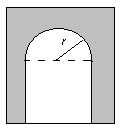 The intersection of a right circular cone and a plane neither perpendicular nor parallel to its axis, nor though the base is a(n) ____________________.Slicing a cone ____________ gives a cross section of an ellipse.Parallel to its baseParallel to its sidePerpendicular to its baseNone of the above